§815.  Privileged or confidential communications1.  Privileges abrogated.  Subject to the limitations imposed by United States Code, Title 42, Sections 290dd-3 and 290ee-3, the physician-patient and psychotherapist-patient privileges under the Maine Rules of Evidence and those confidential communications described under Title 5, section 19203, Title 24‑A, section 4224, Title 32, section 7005 and Title 34‑B, section 1207 are abrogated to the extent necessary to permit reporting to the Bureau of Health any incidents of notifiable disease or condition; cooperating with the Bureau of Health or an intervention team appointed by the Bureau of Health in investigating a case of a notifiable disease or condition or suspected epidemic, or taking preventive action in such a case; or giving evidence in a proceeding pursuant to this chapter.  Information released to the bureau pursuant to this section must be kept confidential and may not be disclosed by the bureau except as provided in section 824 and Title 5, section 19203, subsection 8.[PL 2005, c. 383, §13 (AMD).]2.  Limitation.  Statements made to a licensed mental health or medical professional in the course of counseling, diagnosis, therapy, treatment or evaluation when the privilege is abrogated under this section may not be used against the client in a criminal proceeding.[PL 1989, c. 487, §11 (NEW).]SECTION HISTORYPL 1989, c. 487, §11 (NEW). PL 2005, c. 383, §13 (AMD). The State of Maine claims a copyright in its codified statutes. If you intend to republish this material, we require that you include the following disclaimer in your publication:All copyrights and other rights to statutory text are reserved by the State of Maine. The text included in this publication reflects changes made through the First Regular and First Special Session of the 131st Maine Legislature and is current through November 1, 2023
                    . The text is subject to change without notice. It is a version that has not been officially certified by the Secretary of State. Refer to the Maine Revised Statutes Annotated and supplements for certified text.
                The Office of the Revisor of Statutes also requests that you send us one copy of any statutory publication you may produce. Our goal is not to restrict publishing activity, but to keep track of who is publishing what, to identify any needless duplication and to preserve the State's copyright rights.PLEASE NOTE: The Revisor's Office cannot perform research for or provide legal advice or interpretation of Maine law to the public. If you need legal assistance, please contact a qualified attorney.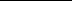 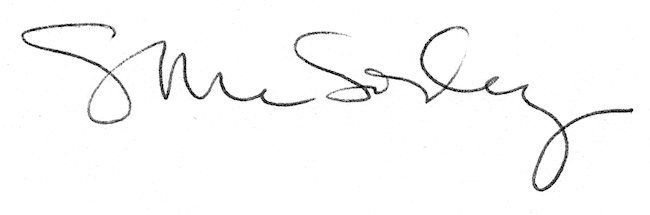 